08.02.2019                                                                                           №1ПИНЧУГСКИЙ  СЕЛЬСКИЙ СОВЕТ ДЕПУТАТОВБОГУЧАНСКОГО РАЙОНА       КРАСНОЯРСКОГО КРАЯР Е Ш Е Н И Е    20.01.2019                                       п. Пинчуга                                  №1О назначении конкурса по отбору кандидатур на должность Главы Пинчугского сельсоветаВ соответствии с ч. 2.1 ст. 36 Федерального закона от 06.10.2003 № 131-ФЗ «Об общих принципах организации местного самоуправления в Российской Федерации», Решением  Пинчугского сельского Совета депутатов от 16.06.2015 № 15 «Об утверждении Положения о порядке проведения  конкурса по отбору кандидатур на должность Главы Пинчугского сельсовета» (с учетом внесения изменений от 09.12.2015 № 28, от 17.03.2017 № 4, 07.12.2018 № 23), ст. 11, 12 Устава Пинчугского сельсовета Богучанского района Красноярского края, Пинчугский сельский Совет депутатов  РЕШИЛ:Объявить конкурс по отбору кандидатур на должность Главы Пинчугского сельсовета (далее – конкурс).Проведение конкурса назначить на 28 февраля 2019 года по адресу: Красноярский край, Богучанский район, п. Пинчуга, ул. Ангарская, 2 А, в зале заседания здания администрации Пинчугского сельсовета в 10:00 часов по местному времени.Утвердить текст объявления о проведении конкурса, о приеме документов от кандидатов на должность Главы Пинчугского сельсовета и об условиях конкурса (далее – объявление), согласно приложению.Опубликовать объявление в периодическом печатном издании «Пинчугский вестник» и общественно-политической газете Богучанского района «Ангарская правда» 8 февраля  2019 года.Уведомить Главу Богучанского района о назначении конкурса по отбору кандидатур на должность Главы Пинчугского сельсовета.Ответственной за прием документов от кандидатов, их регистрацию назначена заместитель Главы Пинчугского сельсовета  Ольга Николаевна Фрик.Контроль за исполнением настоящего решения возложить на председателя Пинчугского сельского Совета депутатов – А.В. Логинова.6. Настоящее решение вступает в силу со дня, следующего за днём
его официального опубликования в периодическом печатном издании «Пинчугский вестник», на официальном сайте администрации Пинчугского сельсовета http://pinchuga.ru, в общественно-политической газете Богучанского района «Ангарская правда».Председатель Пинчугскогосельского Совета депутатов                                                             А.В. ЛогиновГлава Пинчугского сельсовета                                                        А.В. ЧаусенкоПриложениек решению Пинчугскогосельского Совета депутатов от  20.01.2019  № 1Объявлениео проведении конкурса по отбору кандидатур на должностьГлавы Пинчугского сельсоветаРешением Пинчугского сельского Совета депутатов от 20.01.2019 № 1 «О назначении конкурса по отбору кандидатур на должность Главы Пинчугского сельсовета» объявлен конкурс по отбору кандидатур на должность главы Пинчугского сельсовета на 28 февраля 2019 года.Прием документов от граждан желающих принять участие в конкурсе, будет осуществляться с 11.02.2019 г. по 22.02.2019 г. в приемной администрации Пинчугского сельсовета в рабочие дни с 9:00 до 13:00 часов и с 14:00 до 17:00 часов по местному времени заместителем Главы Пинчугского сельсовета  Ольгой Николаевной Фрик.Контактный телефон: 8 (39162) 25-191.Для участия в конкурсе кандидат представляет лично следующие документы (в соответствии с Положением о порядке проведения  конкурса по отбору кандидатур на должность Главы Пинчугского сельсовета (далее – Положение), утвержденным решением  Пинчугского сельского Совета депутатов от 16.06.2015 № 15):1) заявление в письменной форме о намерении принять участие в Конкурсе с обязательством в случае его избрания на должность главы сельсовета прекратить деятельность, несовместимую со статусом выборного должностного лица местного самоуправления. В заявлении указываются фамилия, имя, отчество, дата и место рождения, адрес места жительства, гражданство, сведения о профессиональном образовании (при наличии) с указанием организации, осуществляющей образовательную деятельность, года ее окончания, основное место работы или службы, занимаемая должность (в случае отсутствия основного места работы или службы - род занятий), сведения о наличии (отсутствии) судимости.В заявлении Кандидат должен подтвердить отсутствие оснований, препятствующих замещению им должности главы сельсовета, а также дать согласие на проведение в отношении него полномочными органами проверочных мероприятий в связи с использованием при исполнении полномочий главы сельсовета сведений, составляющих государственную и иную охраняемую федеральными законами тайну;паспорт или документ, заменяющий паспорт гражданина; документы, подтверждающие профессиональное образование, стаж работы и квалификацию (при наличии):- документ о профессиональном образовании;трудовая книжка (в случае, если Кандидат работает, - ее копия, заверенная надлежащим образом кадровой службой по месту работы Кандидата) или иной документ, подтверждающий трудовую деятельность гражданина;4) страховое свидетельство обязательного пенсионного страхования (при наличии);5) свидетельство о постановке физического лица на учет в налоговом органе по месту жительства на территории Российской Федерации (при наличии);6) документ воинского учета — для военнообязанных;7) документ, подтверждающий предоставление Губернатору Красноярского края сведений о своих доходах, об имуществе и обязательствах имущественного характера, а также сведения о доходах, об имуществе и обязательствах имущественного характера своих супруги (супруга) и несовершеннолетних детей (указанные сведения направляются  Кандидатом путем заказного почтового отправления с описью вложений или лично в уполномоченный государственный орган Красноярского края по профилактике коррупционных и иных правонарушений).Также предоставляются копии всех документов, указанных в настоящем пункте. Также кандидаты предоставляют в Комиссию запечатанный конверт с письменным сообщением Кандидата по следующим вопросам:основные проблемы социально-экономического развития Пинчугского сельсовета;предложения по их решению;предполагаемая структура администрации Пинчугского сельсовета.Конверт вскрывается Комиссией в день проведения Конкурса.Подлинники документов возвращаются гражданину в день предъявления, а их копии подшиваются к делу. Кандидату выдается расписка в принятии документов с описью принятых документов.          Условия и порядок проведения конкурса утверждены решением Пинчугского сельского Совета депутатов от 16.06.2015 № 15 «Об  утверждении Положения о порядке проведения  конкурса по отбору кандидатур на должность Главы Пинчугского сельсовета» (с учетом внесения изменений от 09.12.2015 № 28, от 17.03.2017 № 4, 07.12.2018 № 23), размещены на официальном сайте администрации Пинчугского сельсовета http://pinchuga.ru и опубликованы в периодическом печатном издании «Пинчугский вестник».ПИНЧУГСКИЙ  СЕЛЬСКИЙ СОВЕТ ДЕПУТАТОВБОГУЧАНСКОГО РАЙОНА       КРАСНОЯРСКОГО КРАЯР Е Ш Е Н И Е    02.02.2019                                       п. Пинчуга                                  №2О  назначении  членов конкурсной комиссии для проведения  конкурса по отбору кандидатур на должность Главы Пинчугского сельсовета В соответствии с ч. 2.1 ст. 36 Федерального закона от 06.10.2003 № 131-ФЗ «Об общих принципах организации местного самоуправления в Российской Федерации», Решением  Пинчугского сельского Совета депутатов от 16.06.2015 № 15 «Об утверждении Положения о порядке проведения  конкурса по отбору кандидатур на должность Главы Пинчугского сельсовета» (с учетом внесения изменений от 09.12.2015 № 28, от 17.03.2017 № 4, 07.12.2018 № 23), ст. 11, 12 Устава Пинчугского сельсовета Богучанского района Красноярского края, Пинчугский сельский Совет депутатов  РЕШИЛ:Назначить членами конкурсной комиссии для проведения  конкурса по отбору кандидатур на должность Главы Пинчугского сельсовета следующих граждан:-Шадрину Раису Алексеевну – специалиста по социальной работе МБУ КЦСОН.-Шевцова Владимира Алексеевича – учителя физической культуры МКОУ Пинчугской школы.2. Контроль за исполнением настоящего решения возложить на председателя Пинчугского сельского Совета депутатов – А.В. Логинова.Настоящее решение вступает в силу со дня подписания и подлежит опубликованию в периодическом печатном издании «Пинчугский вестник», на официальном сайте администрации Пинчугского сельсовета http://pinchuga.ru.Председатель Пинчугскогосельского Совета депутатов                                                             А.В. ЛогиновГлава Пинчугского сельсовета                                                        А.В. ЧаусенкоАДМИНИСТРАЦИЯ  ПИНЧУГСКОГО СЕЛЬСОВЕТАБОГУЧАНСКОГО РАЙОНАКРАСНОЯРСКОГО КРАЯПОСТАНОВЛЕНИЕ08.02.2019г                               п. Пинчуга                                          №  12-пО внесении изменений в постановление администрации Пинчугского сельсоветаот 16.03.2011 № 29-п«О погребении умерших пенсионеров,проживавших на территории  Пинчугского сельсовета, неработавших и не имевшихблизких родственников, либозаконных представителей на день смерти»В соответствии с п. 1, п.3 ст.12 Федерального Закона от 12.01.1996 №8-ФЗ «О погребении и похоронном деле», п. 17  ст. 15 Федерального закона от 06.10.2003 № 131-ФЗ «Об общих принципах организации местного самоуправления в Российской Федерации»,  ст. 7, 8, 29 Устава Пинчугского сельсовета ПОСТАНОВЛЯЮ:1.Внести в постановление администрации Пинчугского сельсовета от 16.03.2011 № 29-п «О погребении умерших пенсионеров, проживавших на территории Пинчугского сельсовета, не работавших и не имевших близких родственников, либо законных представителей на день смерти» следующие изменения: 1.1. приложение № 2 изложить  в новой редакции согласно приложению к настоящему постановлению.2. Контроль исполнения настоящего постановления оставляю за собой 3. Настоящее постановление вступает в силу со дня, следующего за днем опубликования  в газете «Пинчугский вестник» и распространяется на правоотношения, возникшие с 01 февраля 2019 г.Глава Пинчугского сельсовета:		А.В. Чаусенко                                                                              Приложение к постановлению   администрации Пинчугского сельсоветаот «08» 02. 2019  №  12-пСтоимость услуг по погребению умерших пенсионеров, проживавших на территории Пинчугского сельсовета Богучанского района, не работавших и не имевших близких родственников, либо законных представителей на день смерти                                                                                             одно захоронениеАДМИНИСТРАЦИЯ ПИНЧУГСКОГО СЕЛЬСОВЕТАБОГУЧАНСКОГО РАЙОНАКРАСНОЯРСКОГО КРАЯПОСТАНОВЛЕНИЕ08.02.2019 г                                    п. Пинчуга                                               №  13-пО внесении изменений в постановлениеадминистрации Пинчугского сельсоветаот 16.03.2011 № 26-п «О погребенииумерших граждан, проживавших на территории  Пинчугского сельсовета»В соответствии с п. 1 ст. 9 Федерального Закона от 12.01.1996 №8-ФЗ «О погребении и похоронном деле», п. 17  ст. 15 Федерального закона от 06.10.2003 № 131-ФЗ «Об общих принципах организации местного самоуправления в Российской Федерации»,  ст. 7, 8, 29 Устава Пинчугского сельсовета ПОСТАНОВЛЯЮ: 1.Внести в постановление администрации Пинчугского сельсовета от 16.03.2011 № 26-п «О погребении умерших граждан, проживавших на территории Пинчугского сельсовета» следующие изменения:1.1. приложение № 2 изложить   в новой  редакции согласно  приложению  к настоящему постановлению2. Контроль исполнения настоящего постановления оставляю за собой.3. Настоящее постановление вступает в силу со дня, следующего за днем опубликования  в газете «Пинчугский вестник» и распространяется на правоотношения, возникшие с 01 февраля 2019 г.Глава  Пинчугского сельсовета:		А.В. ЧаусенкоПриложениек постановлению  администрацииПинчугского сельсовета                                                от   08.02.2019 г. № 13-пСтоимость  услугпо  погребению умерших граждан, проживавших на  территории Пинчугского сельсоветаПеречень услуг по погребениюСтоимость услуг, рублей1. Оформление документов, необходимых для погребения130,402. Предоставление и доставка гроба и других предметов, необходимых для погребения (в том числе ткань для облачения тела (останков)3514,503. Перевозка тела (останков) умершего на кладбище: 3184,004. Погребение6370,90Всего стоимость услуг:13 199,80Стоимость услуг, подлежащая возмещению Пенсионным фондом Российской Федерации7 730,40Сумма возмещения из бюджета Пинчугского сельсовета с доставкой тела умершего до Богучанского отделения судебно-медицинской экспертизы5 469,40Сумма возмещения из бюджета Пинчугского сельсовета без доставки тела умершего до Богучанского отделения судебно-медицинской экспертизы3 309,40№№п/пПеречень услуг по погребениюСтоимость услуг, рублей1Оформление документов, необходимых для погребения130,402Предоставление и доставка гроба и других предметов, необходимых для  погребения3514,503Перевозка тела (останков) умершего на кладбище3184,004Погребение6370,90Итого7 730,40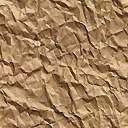 